Välkommen till Tungelsta IF! 

Du är viktig – utan din medverkan kan vi inte erbjuda en meningsfull fritidsverksamhet åt våra ungdomar.
Nedan hittar du en checklista som är tänkt som ett stöd för dig som är ny ledare. Det finns självklart många saker som inte står med här - varje lag och ledarstab måste hitta sitt eget arbetssätt som fungerar bäst för dem.
Men vi hoppas att detta kan hjälpa dig lite på traven åtminstone i början på din ledarkarriär.

1. Starta ett lag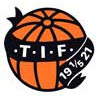 Sätt ihop en ledarstab – kom överens om era resp roller: tränare, lagledare, kassörSkaffa en egen sida på laget.se – kontakta kanslietKalla till ett tidigt föräldramöte där ni informerar om hur ni tänker jobba med laget och era förväntningar på föräldrarnaKvittera ut nycklar som laget behöver på kanslietLäs TIF:ens policy och värdegrund – som ledare är du en ambassadör för klubben.Vid frågor kring din verksamhet – kontakta fotbolls – respektive innebandyrådet i första hand. De ansvarar för allt praktiskt kring respektive idrott2. Lagets hemsida 
(separat instruktion finns i mappen Närvaro – och medlemshantering)Registrera alla spelare med namn, personnummer, adress, Registrera alla ledare med namn, personnummer, adress samt e-postadress.Registrera minst en förälder (men helst båda) för varje minderårig spelare med namn, epost samt adress. Föräldrar som är ledare ska också kopplas till sina barnLägg ut ev annan information under resp rubrikLadda ned laget.se appen i din telefon, så har du kontaktlistan till hela laget samt alla ledare i telefonen.Det är viktigt att radera spelare/ledare som slutar (GDPR)3. NärvarorapporteringLägg in alla era händelser under Aktiviteter (kalendern). Det är matcher, träningar, cuper, avslutningar mm. Alla seriematcher går enkelt att importera från resp förbund så slipper du lägga in dem manuelltEfter varje aktivitet går du in och markerar alla spelare och ledare som varit närvarande. Närvarorapportera helst direkt efter varje aktivitet.Varje aktivitet måste ha minst en ledare närvarande, annars får vi inte bidragNärvaron är en av klubbens största inkomstkällor och det är ledarnas ansvar att alla spelare är registrerade och att närvaro rapporteras regelbundet.
4. LagkassaSkaffa ett bankkonto som två tecknar att använda för lagkassanHa koll på pengarna genom en enkel bokföring i t ex excelBestäm ett belopp som alla betalar som en första grundplåt till lagkassanFör att dra in mer pengar så kan ni sälja en mängd olika saker – men låt föräldrarna vara delaktiga i vad som säljs och närBestäm om ni ska ha en helt gemensam lagkassa eller separata ”spelarkonton” Lagkassan ska redovisas till TIF:ens kassör två gånger per år (jan + juli)5. Material Klubben står för följande material till nya lag:Fotboll: matchtröjor (inkl målvaktströja), tre matchbollar, sjukvårdsväska
Innebandy: matchtröjor, målvaktsutrustning, bollar, sjukvårdsväska Det finns gemensamma förråd vid konstgräsplan samt i hallen med material till träningar (väster, koner, etc). Detta material får ej tas ifrån förråden.Overaller köpes av lagen själva – försök att skaffa sponsorer för att får ned kostnaden.(Kontrollera med styrelsen vilka sponsringsregler som gäller)
Se även vår Klädpolicy.Länna Sport är vår leverantör av föreningskläder. TIF har en egen webbshop där både ledare och föräldrar kan beställa varor själva - till Tungelsta IF webbshop. 
På kansliet finns det kläder för provning av storlekar.6. Seriespel och cuperAnmälan till seriespel sker i november/december (fotboll) samt april/maj (innebandy). Kontakta kansliet.Hemmalaget betalar alltid domaren/domarna, betalas med Swish (ny rutin för innebandy införs säsongen 2019/2020)Anmäl inte fler lag till seriespel än att ni har tillräckligt många spelare för att spela alla matcher samtidigtHa koll på serier och andra nyheter på förbundens hemsidor:
Stockholms Fotbollförbund 
Stockholms Innebandyförbund Att åka på cuper ökar sammanhållningen i laget – det finns flera sidor där du kan hitta lämpliga cuper:
http://www.cumap.se/cumap/main.htmhttp://www.cuper.se/
http://www.cuponline.se/web/Sok-cup.aspxhttp://www.cupmate.nu/se7. Lagledarens rollLagledaren är lagets administratör och ansvarar bl  a för att:Sköta medlemshanteringen på laget.seSköta kommunikationen med kansliet om träningstider, laganmälningar mmAnmäla nya spelare till kansliet (för utskick av fakturor)Sköta närvaro och kallelse till matcherSköta lagets hemsida med nyheter och allt övrig uppdatering på sidanSköta kommunikationen med föräldrar ang matchkallelser, adressuppgifter mmFixa och organisera kioskschema, cuper, försäljningar mmHantera licensiering (från 15 år)Registrera laguppställning i Fogis (från 13 år)Kommunicera eventuellt flyttade/ändrade matchtider med förbund och motståndare samt boka plan/halltid (gäller träningsmatcher)8. Kassörens rollKassören ansvarar för att:Betala domare vid hemmamatcher (För innebandyn kommer detta hanteras centralt from säsongen 2019/2020)Påminna spelare/föräldrar om obetalda avgifterArrangera försäljningar som laget beslutar omHantera lagkassan samt redovisa den till TIF:ens kassör 2 ggr per år (mall finns)Hantera de försäljningar som är klubbgemensamma (exempelvis Bingolotter)I vissa lag är lagledaren även kassör.9. Tränarens rollTränaren ansvarar för att:Planera och genomföra träningar. Ta ut lag samt coacha på matcher.Säsongsplanera tillsammans med övriga ledareAnsvara för sin egen utveckling och delta i utbildningar arrangerade av specialförbundenAtt följa föreningens utbildningsplaner för resp sportTips på övningar
Fotboll Fotbollsövningar.se
Innebandy landslaget.nu

I samband med utbildningar får man ofta tillgång till olika övningsbanker10. FöräldraengagemangI en ideell förening är föräldraengagemanget en förutsättning för att verksamheten ska fungera. Föräldraengagemanget är också viktigt för lagsammanhållningen och för att lyckas hålla ihop laget så länge som möjligt.
Några tips:Var tydlig med hur och när du informerar om olika sakerInvolvera så många föräldrar som möjligt tidigt – gör inte allt självPå laget.se kan du kommunicera via nyheter, utskick av epost och smsGör listor och scheman över vem som ska göra vad så att alla måste vara delaktiga! Det fungerar oftast inte bra om man ber om frivilliga till kioskpass etc.Arrangera gärna andra aktiviteter tillsammans utanför planen11. Kansliet
På kansliet jobbar Maria Säwström Kordelius. Kansliet har besökstid må-tor 11-15 samt tisdagar 16-20.
Marias huvudsakliga arbetsuppgifter är att sköta klubbens administration, dagliga bokföring samt inköp till kioskerna. Maria supportar också dig som ledare främst när det gäller kontakten med förbund och kommun, t ex licenser och ledarutbildningar.12. Fotbolls- och innebandyråden
Samordnande funktion under styrelsen för resp idrott är fotbolls- och innebandyråden. De ansvarar för:- Samordna utbildningsbehov- Samordna träningstider- Samordna seriespel, laganmälningar - Göra och följa upp budgeten för resp idrott- Sammanställa materialbehov- Vara första kontakt för ledare för frågor ang resp idrott13. KlubbåtagandenTungelsta IF är en ideell förening där viktiga inkomstkällor är kioskförsäljning och Bingolotter. Inför varje säsong får lagen veta vilken/vilka helger laget ska bemanna kiosken (inomhus resp utomhus). Det är lagledarna som ser till att föräldrarna bemannar kiosken den helg som laget blivit tilldelat.Inför jul säljer föreningen Bingolotter – och varje lag har ett minimiantal som ska säljas. Vinsten delas mellan klubben och laget.Klubben har också några gemensamma aktiviteter varje år där ledare och föräldrar ska bidra med arbetsinsats vid innebandy- och fotbollscuper.14. Kommunikation
Den huvudsakliga kommunikationen från klubben sker via hemsidan www.tungelstaif.se samt vår Facebooksida https://www.facebook.com/tungelstaif   
Vi har också ett Instagramkonto , tungelsta_if Direktkommunikation till dig som ledare sker oftast via mail, t ex veckobrev.Fotbollsåret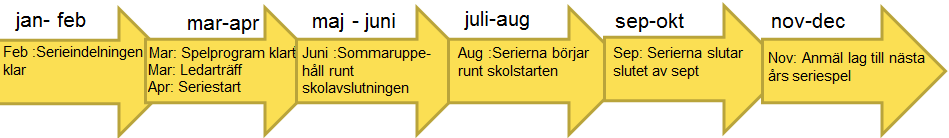 
Innebandyåret

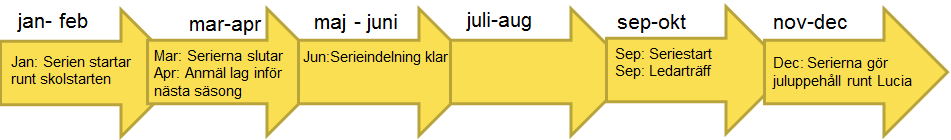 